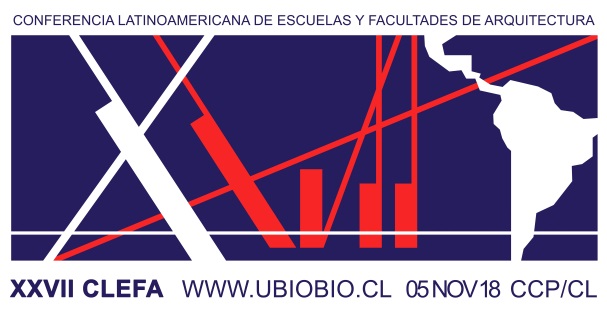 FICHA DE INSCRIPCION CONCURSANTE EN LA BIENAL DE ESTUDIANTESNombre y Apellidos Alumno Coordinador de Equipo:Nombre y Apellidos miembros del Equipo (5 max)12345Universidad:						País:Profesores Guía o Tutores:E-mail coordinador del equipo:			E-mail Tutor principal:NUMERO DE TARJETA DE CREDITO:FECHA DE VENCIMIENTO:CODIGO DE SEGURIDAD:U$ 100 por EquipoUna vez inscrito se enviará un código que deberá colocar en Ficha de Envío de ProyectosDEVOLVER FICHA DE INSCRICION A: bienalxxviiclefa@gmail.com